VECTEURS ET TRANSLATIONSCommentaire : Notion de translation définie à partir d’un vecteur.1) Sur le quadrillage, déplacer le bonhomme heureux selon les translations de vecteurs : , , ,  puis .Et le bonhomme triste selon les translations de vecteurs  et .1) Sur le quadrillage, déplacer le dromadaire heureux selon les translations de vecteurs : , ,  puis .Et le dromadaire triste selon les translations de vecteurs :, ,  puis .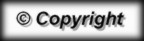 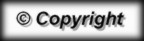  KL NM  IJ  GH B  A O PD  C RQ  FE TS  VU 